Sağlıklı Beslenme ve Kahvaltının Önemi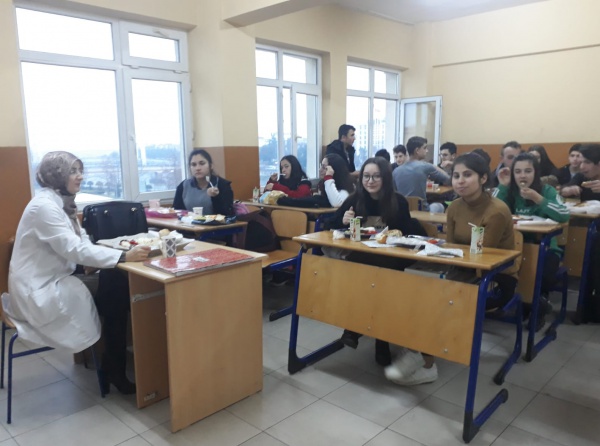 Okulumuz Biyoloji Öğretmeni Nurhan DEMİRTAŞ, 10/B sınıfı öğrencileri ile birlikte Sağlıklı Beslenme ve Kahvaltı etkinliği yaptılar.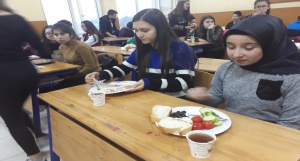 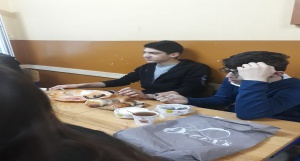 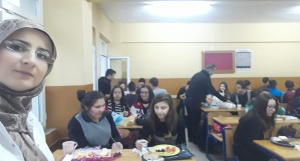 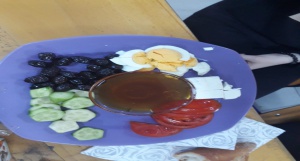 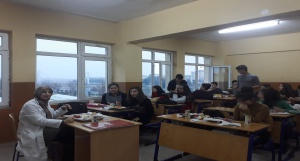 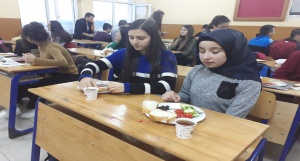 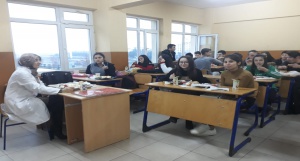 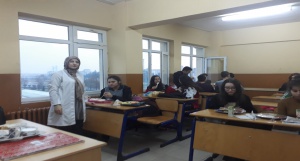 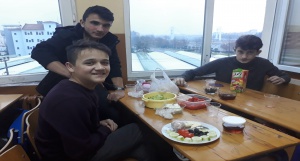 Yayın: 05.01.2019